PLANTILLA DE CRONOGRAMA DE VARIOS PROYECTOS 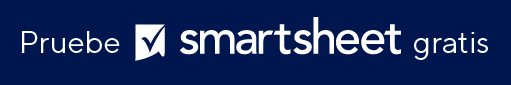 20XX - T320XX - T320XX - T320XX - T420XX - T420XX - T420XX - T120XX - T120XX - T120XX - T220XX - T220XX - T220XX - T320XX - T320XX - T3JULAGOSEPTOCTNOVDICENEFEBMARABRMAY.JUNJULAGOSEPTPROYECTO 1PROYECTO 2PROYECTO 3PROYECTO 4- Descargo de responsabilidad -Todos los artículos, las plantillas o la información que proporcione Smartsheet en el sitio web son solo de referencia. Mientras nos esforzamos por mantener la información actualizada y correcta, no hacemos declaraciones ni garantías de ningún tipo, explícitas o implícitas, sobre la integridad, precisión, confiabilidad, idoneidad o disponibilidad con respecto al sitio web o la información, los artículos, las plantillas o los gráficos relacionados que figuran en el sitio web. Por lo tanto, cualquier confianza que usted deposite en dicha información es estrictamente bajo su propio riesgo.